Вопрос №1.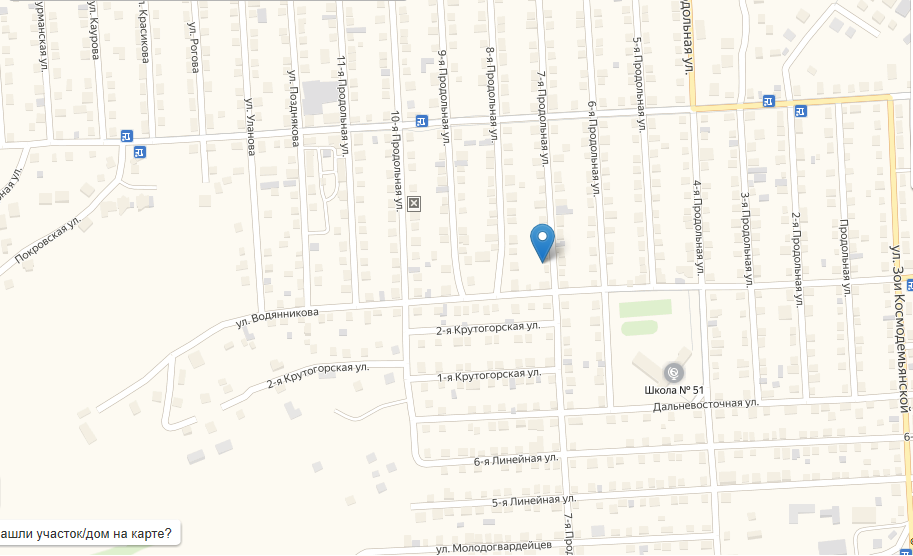 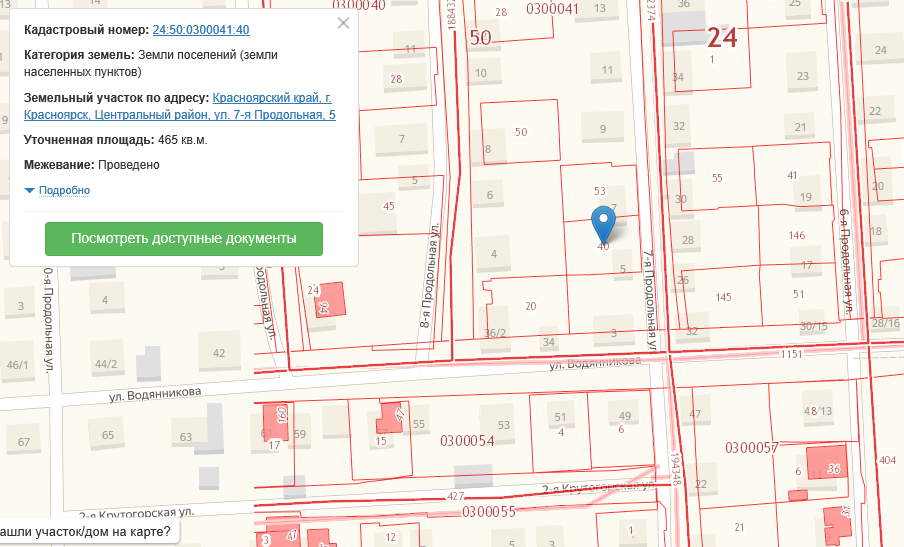 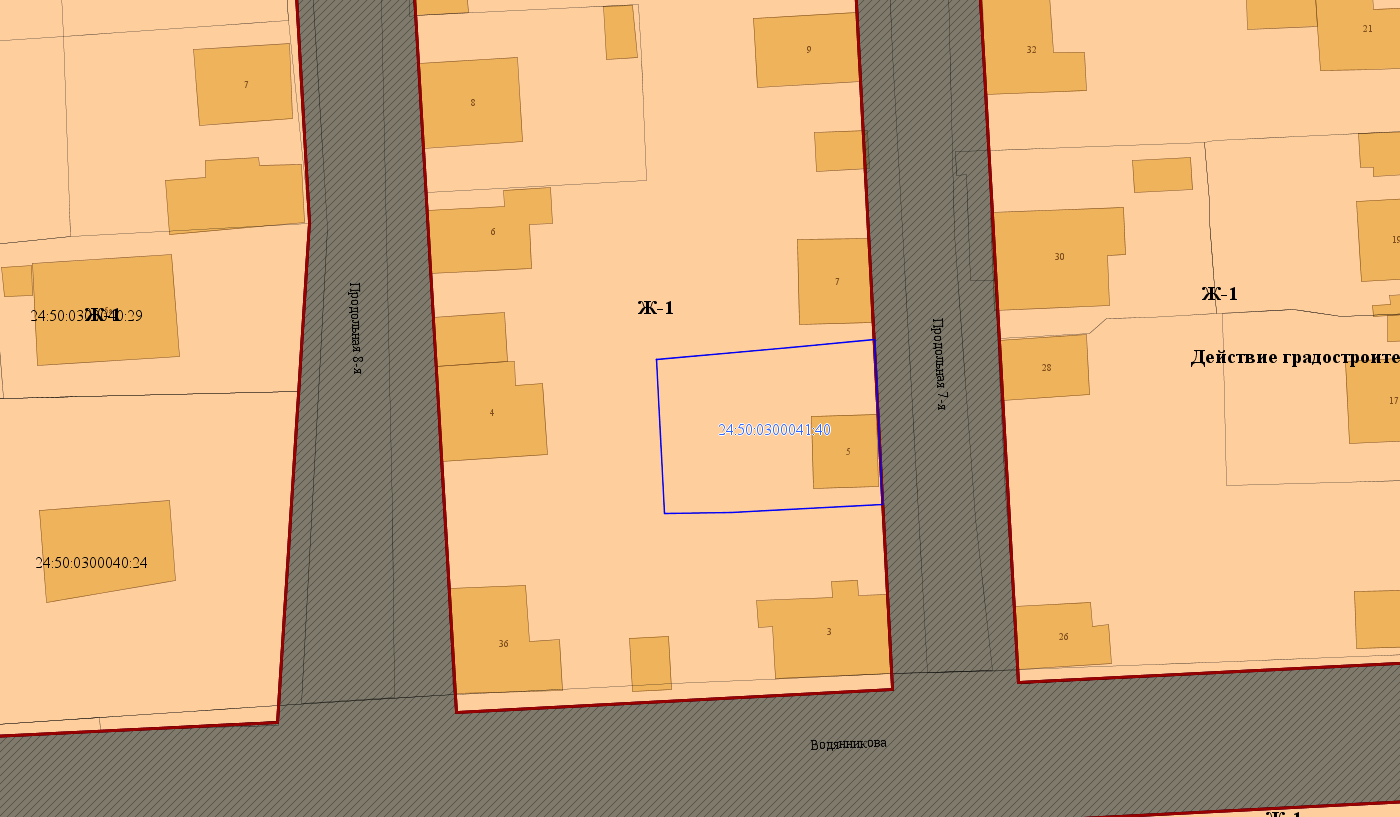 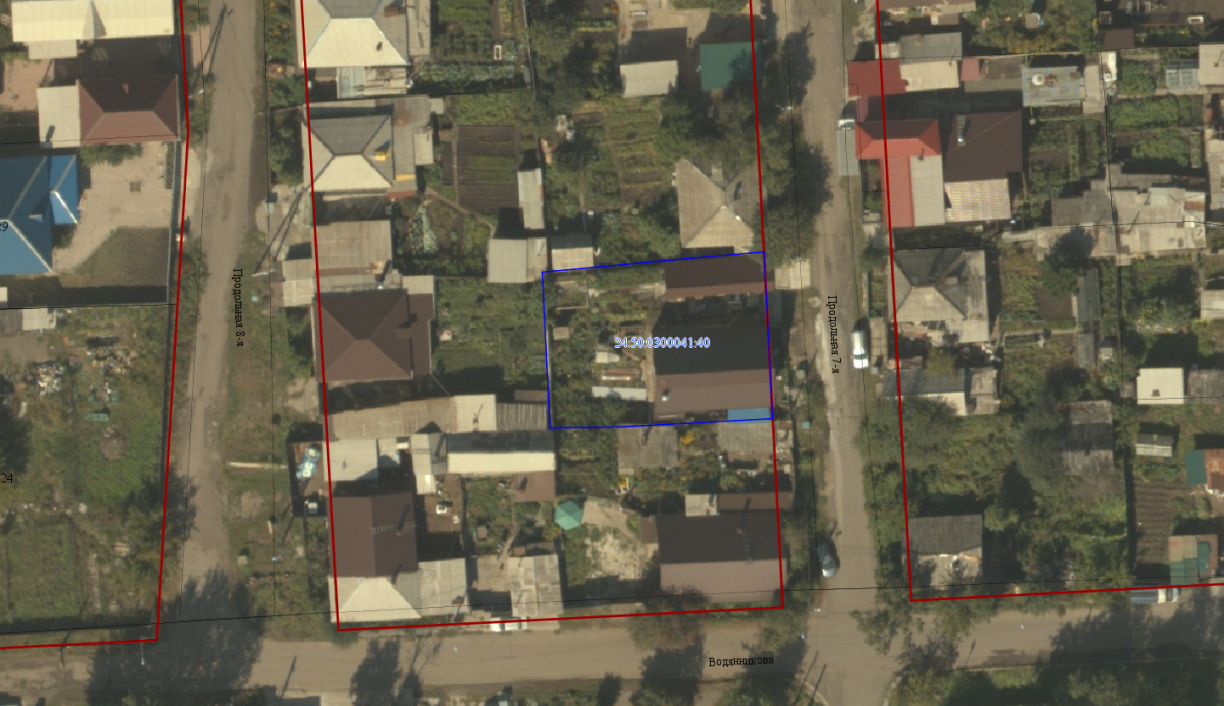 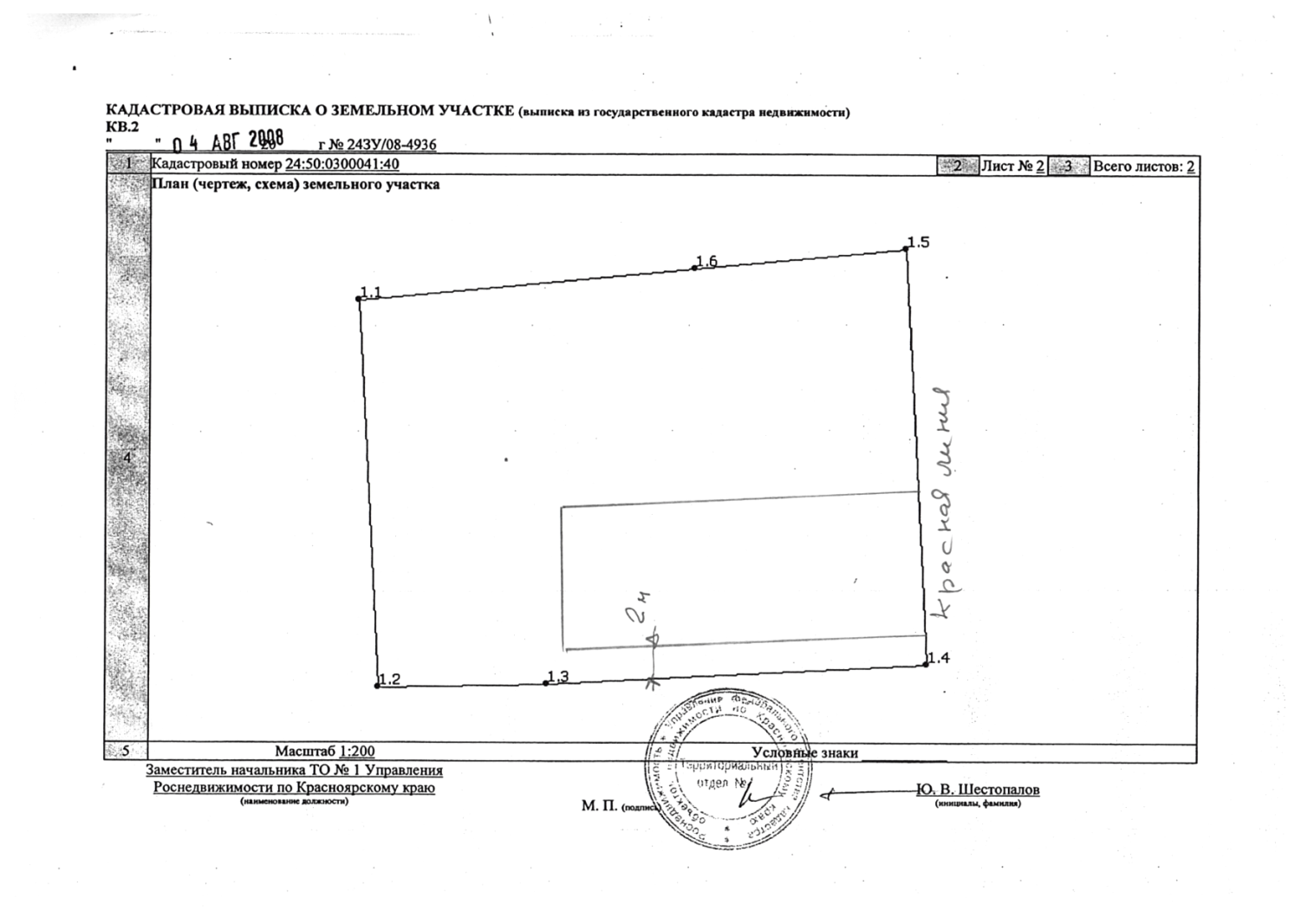 Вопрос №2.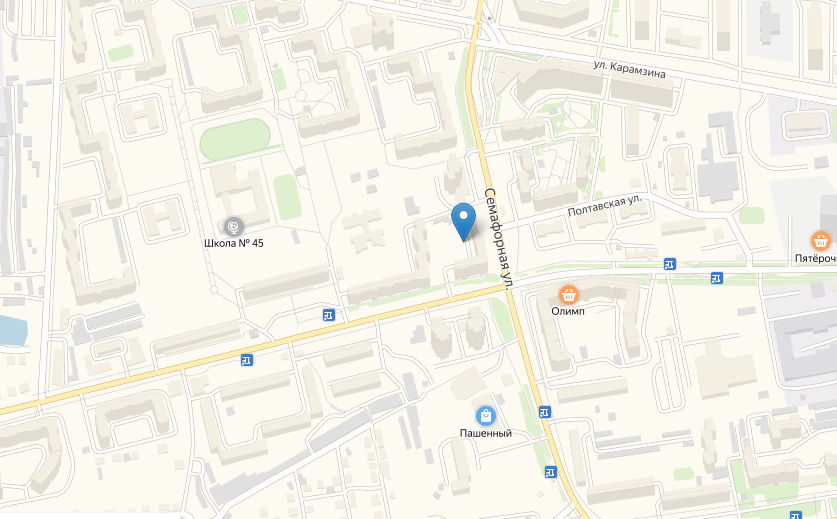 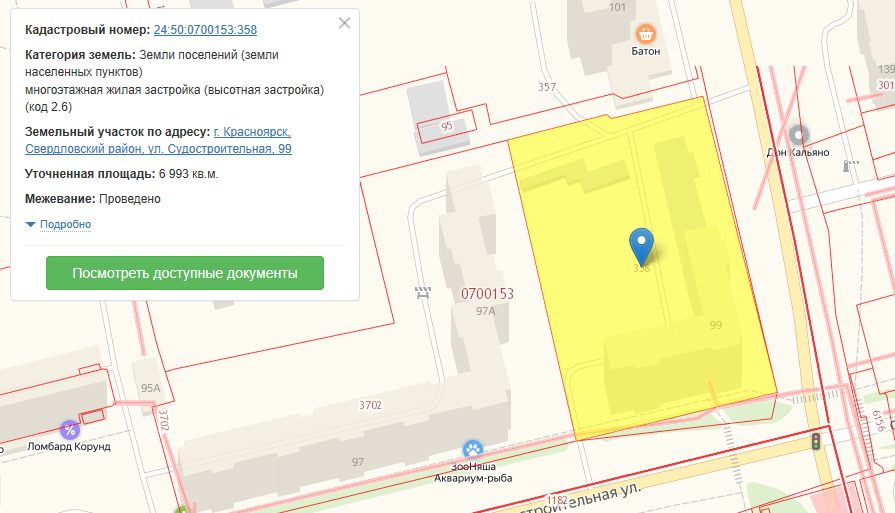 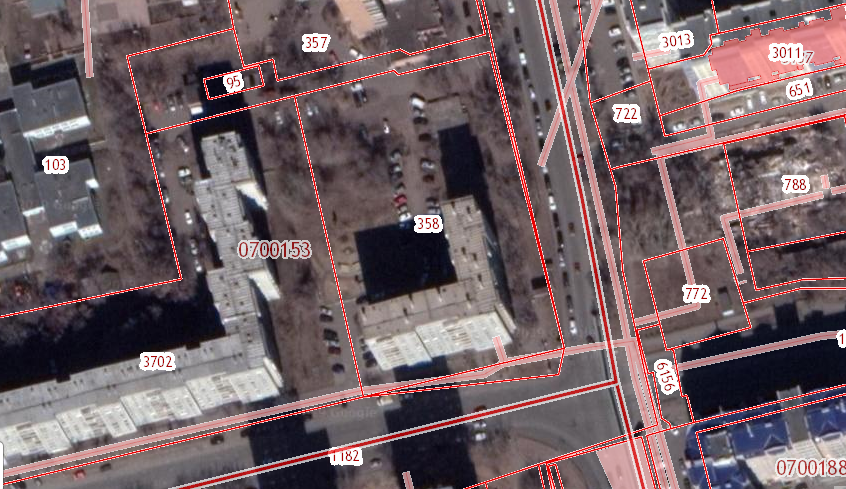 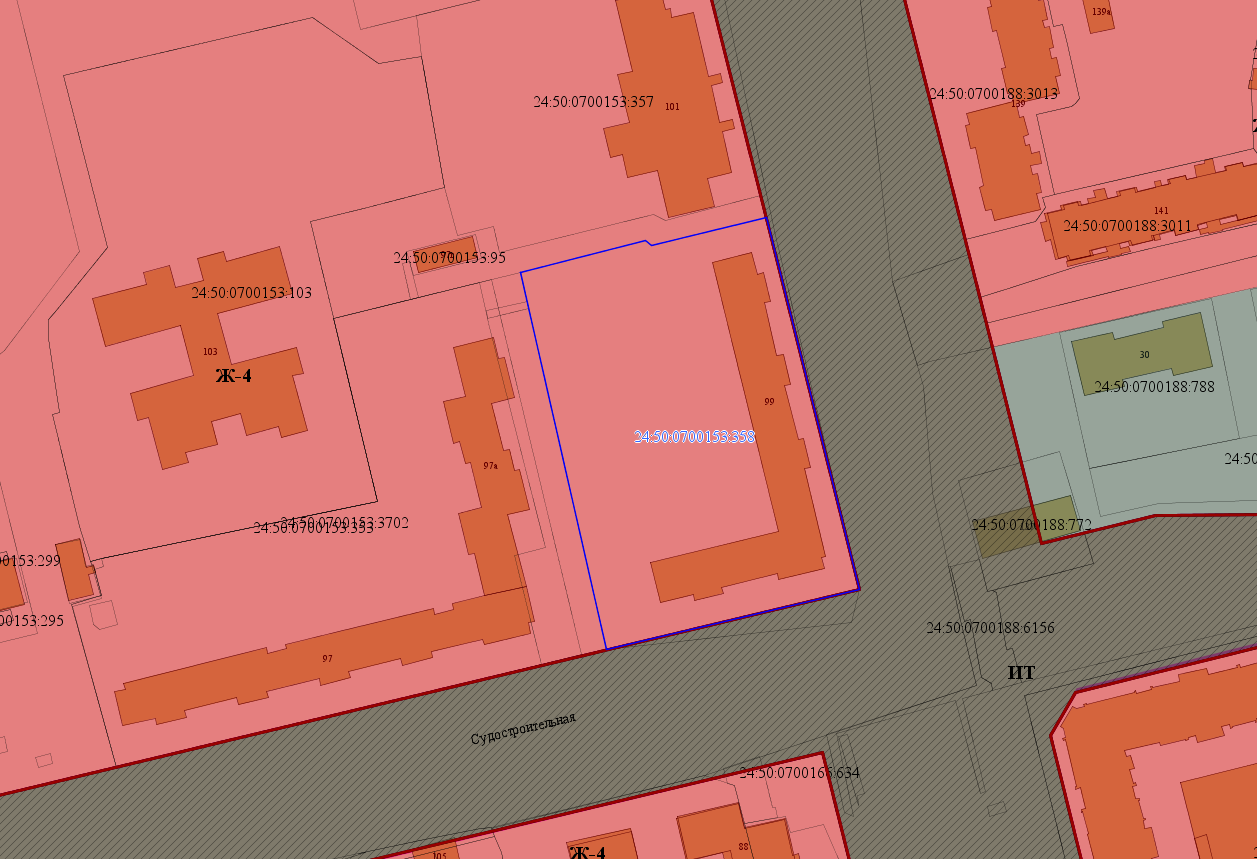 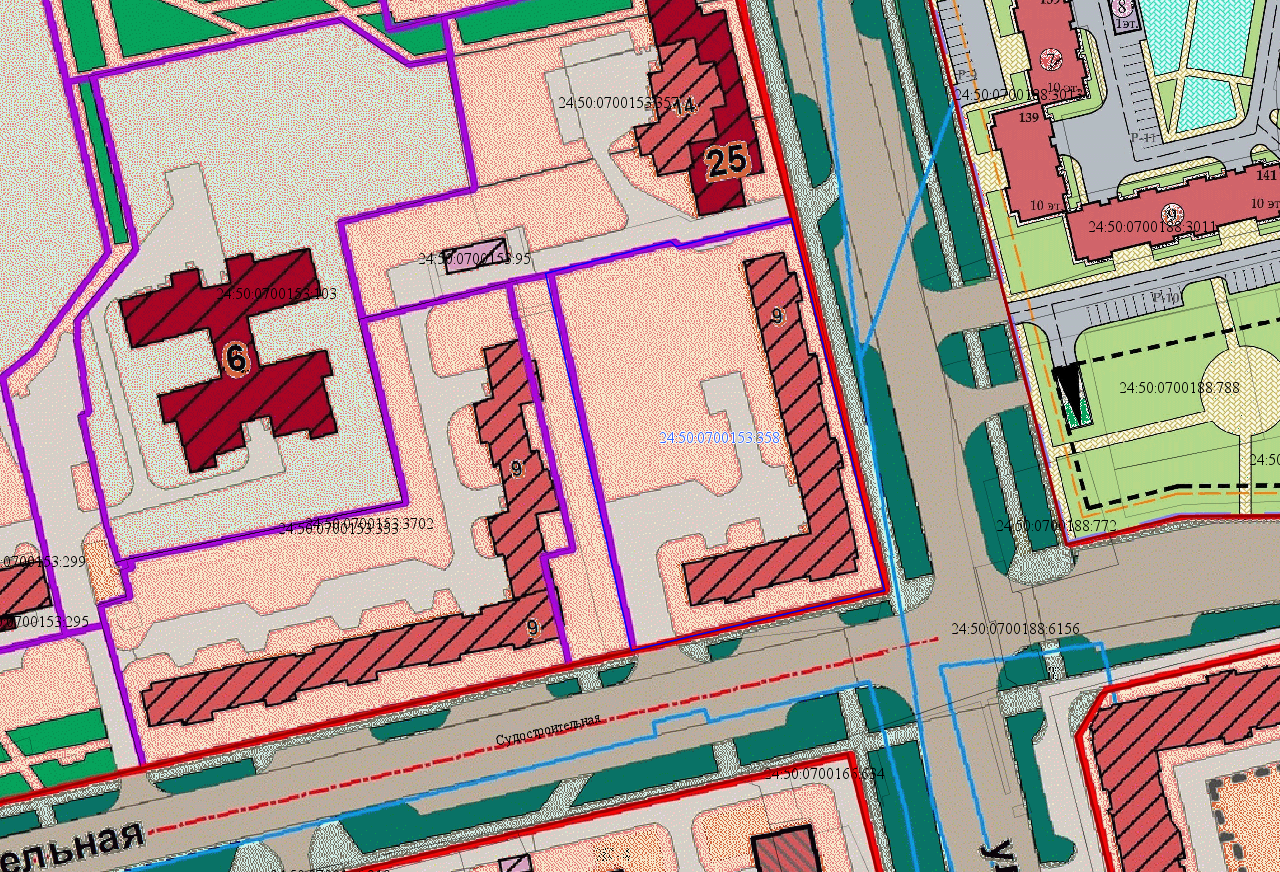 Вопрос №3.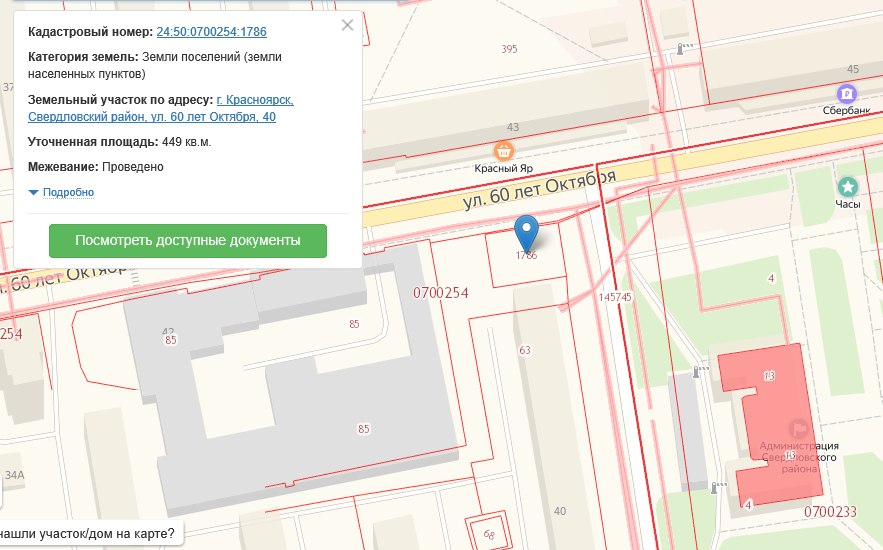 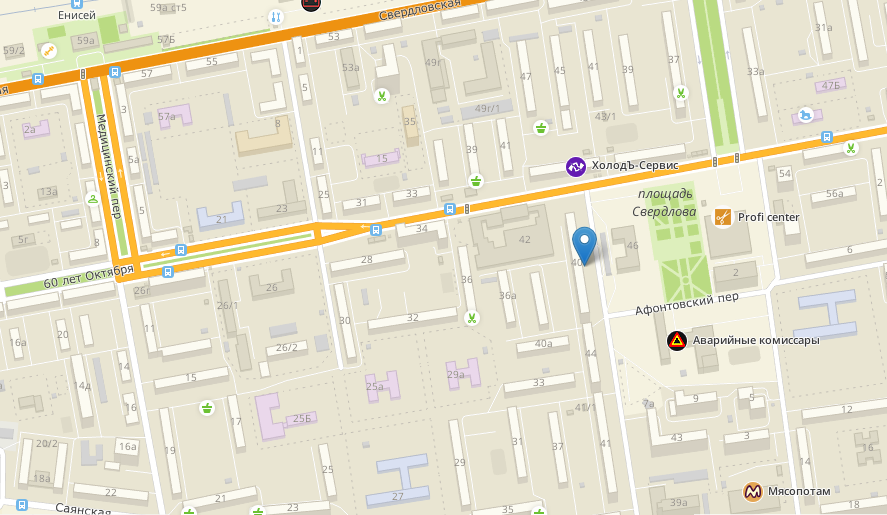 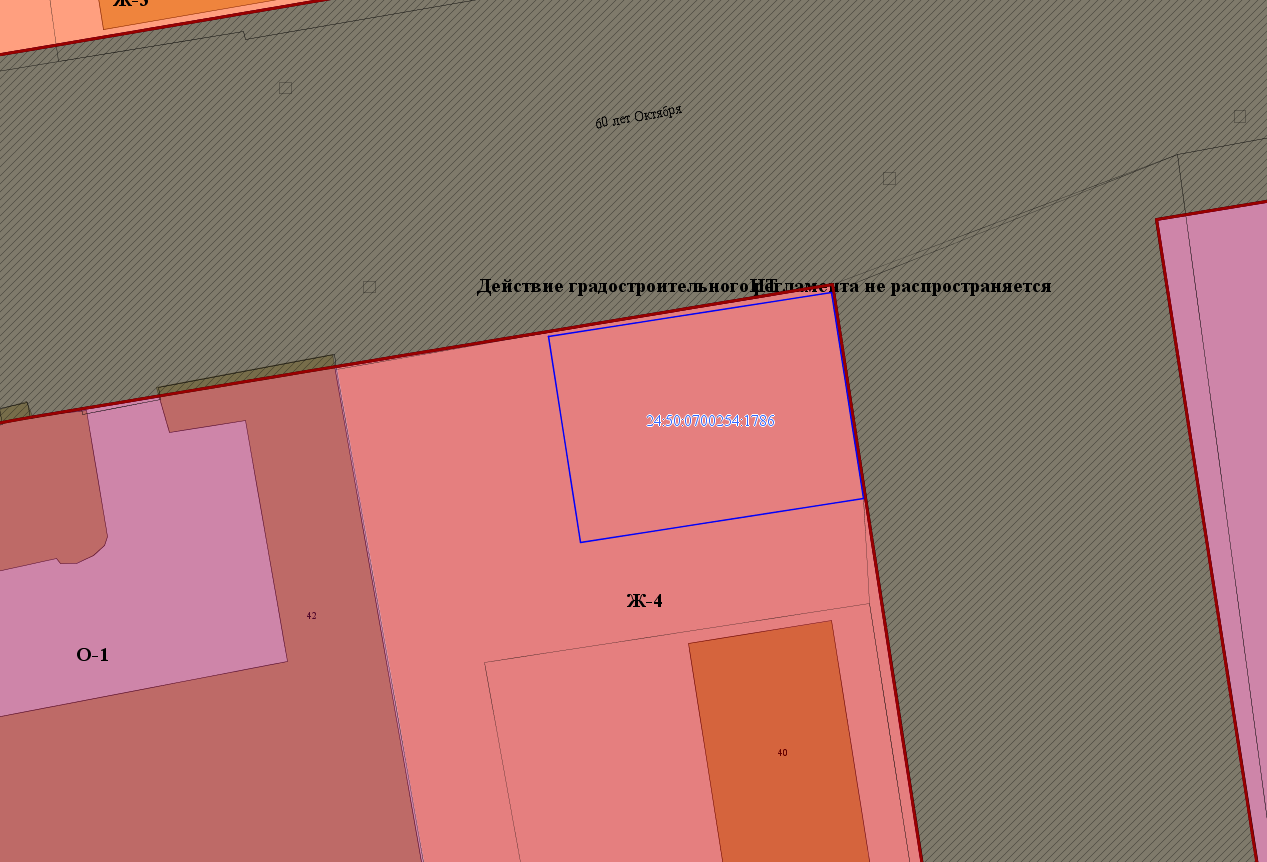 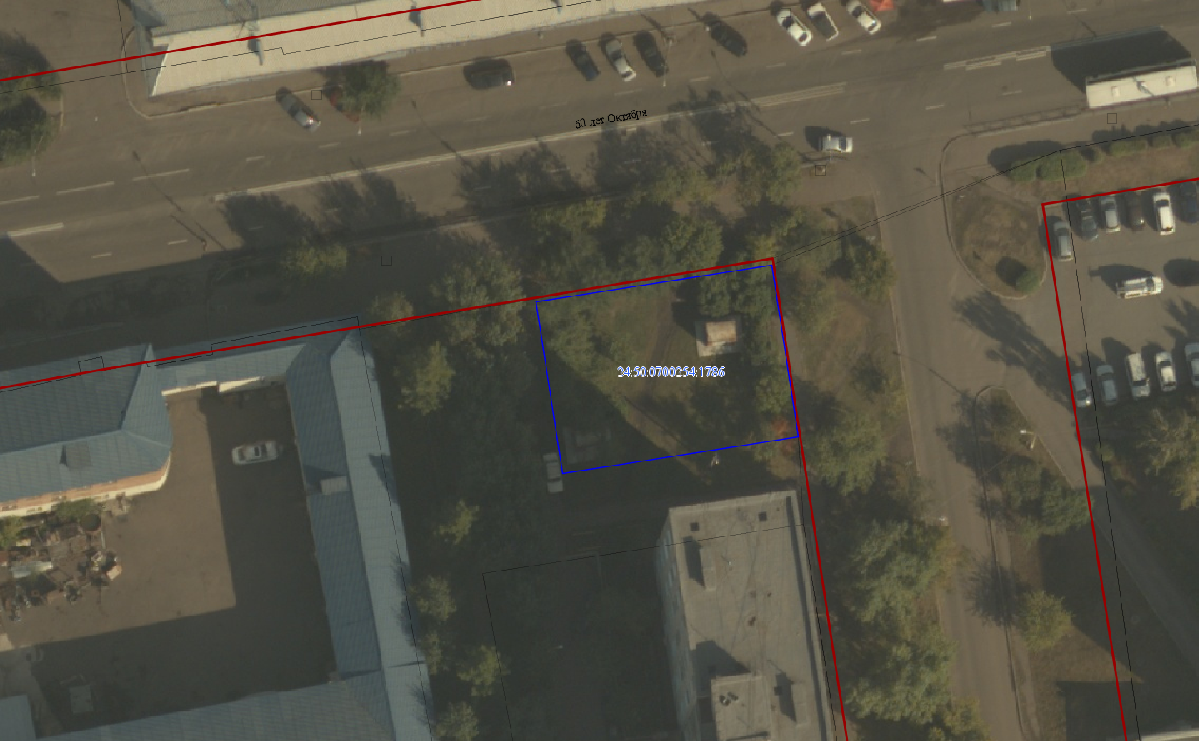 Вопрос № 4.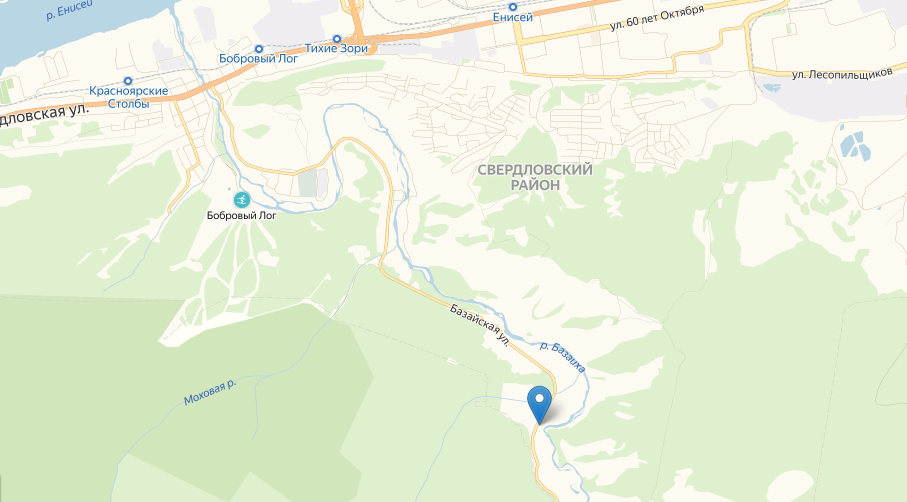 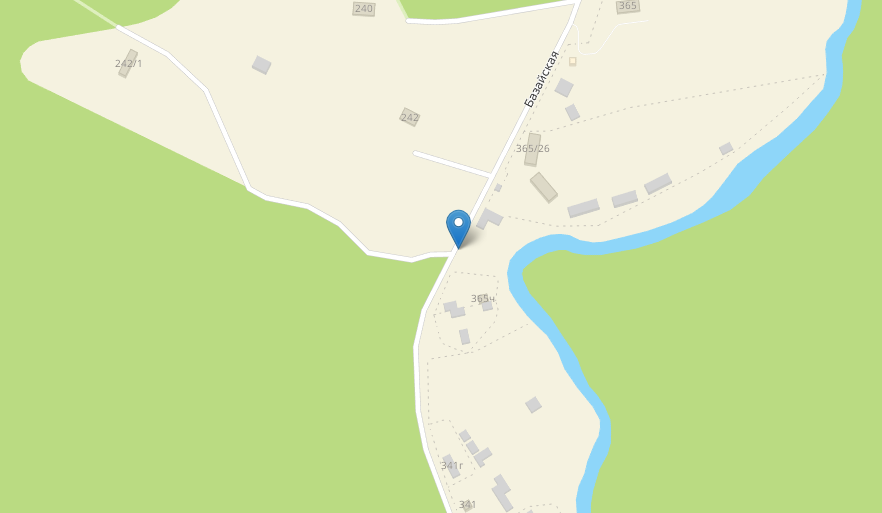 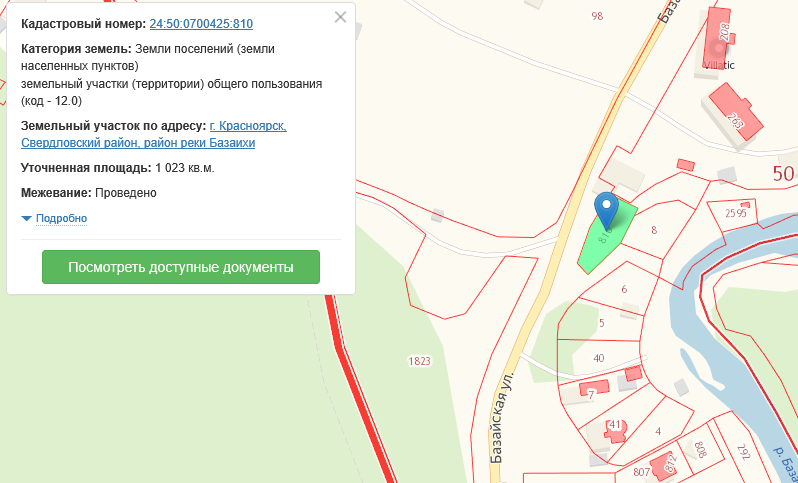 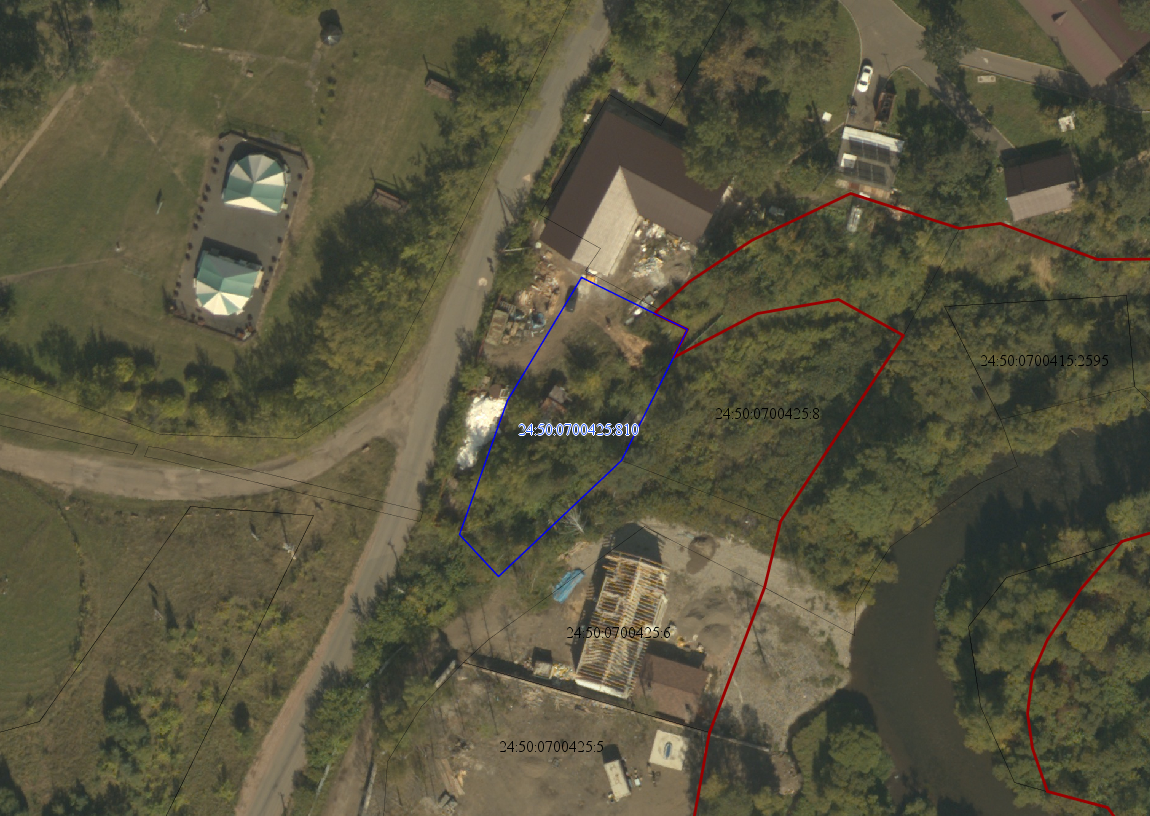 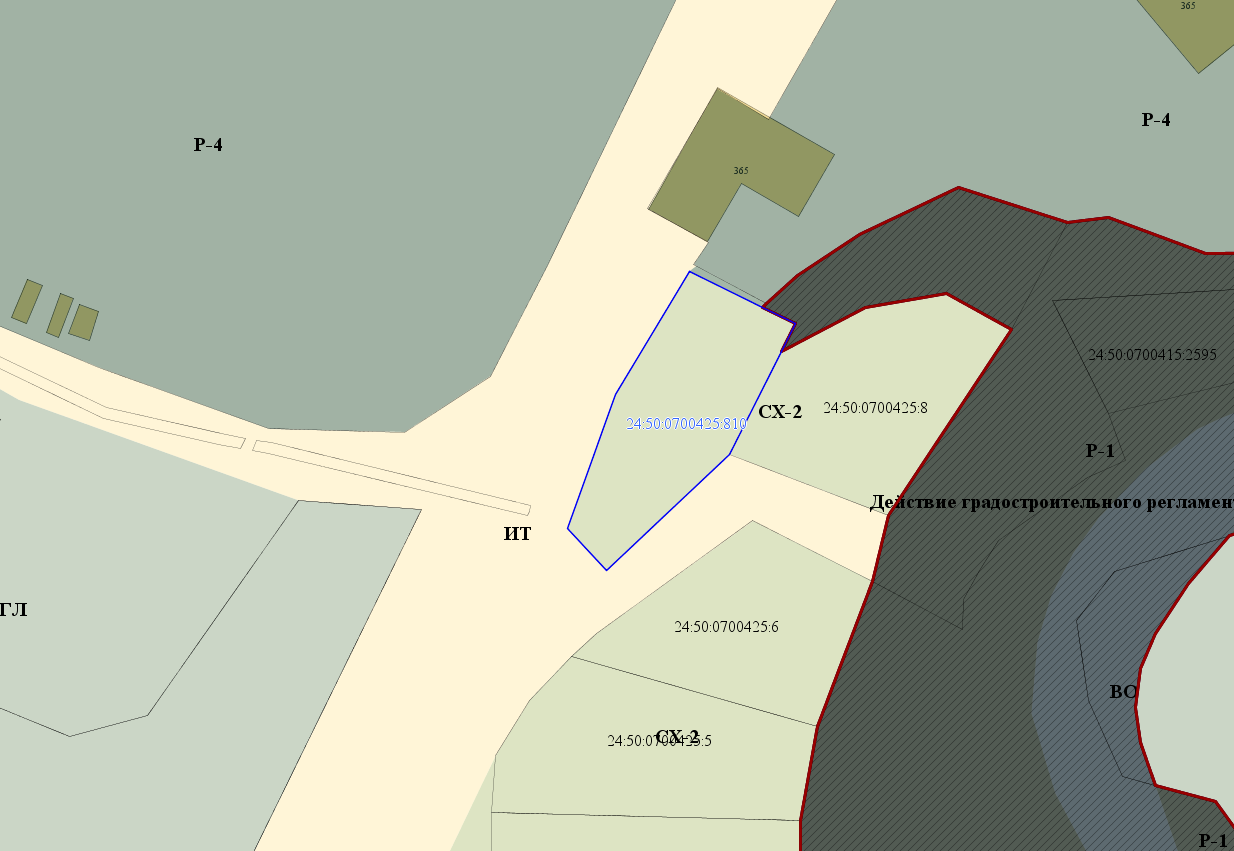 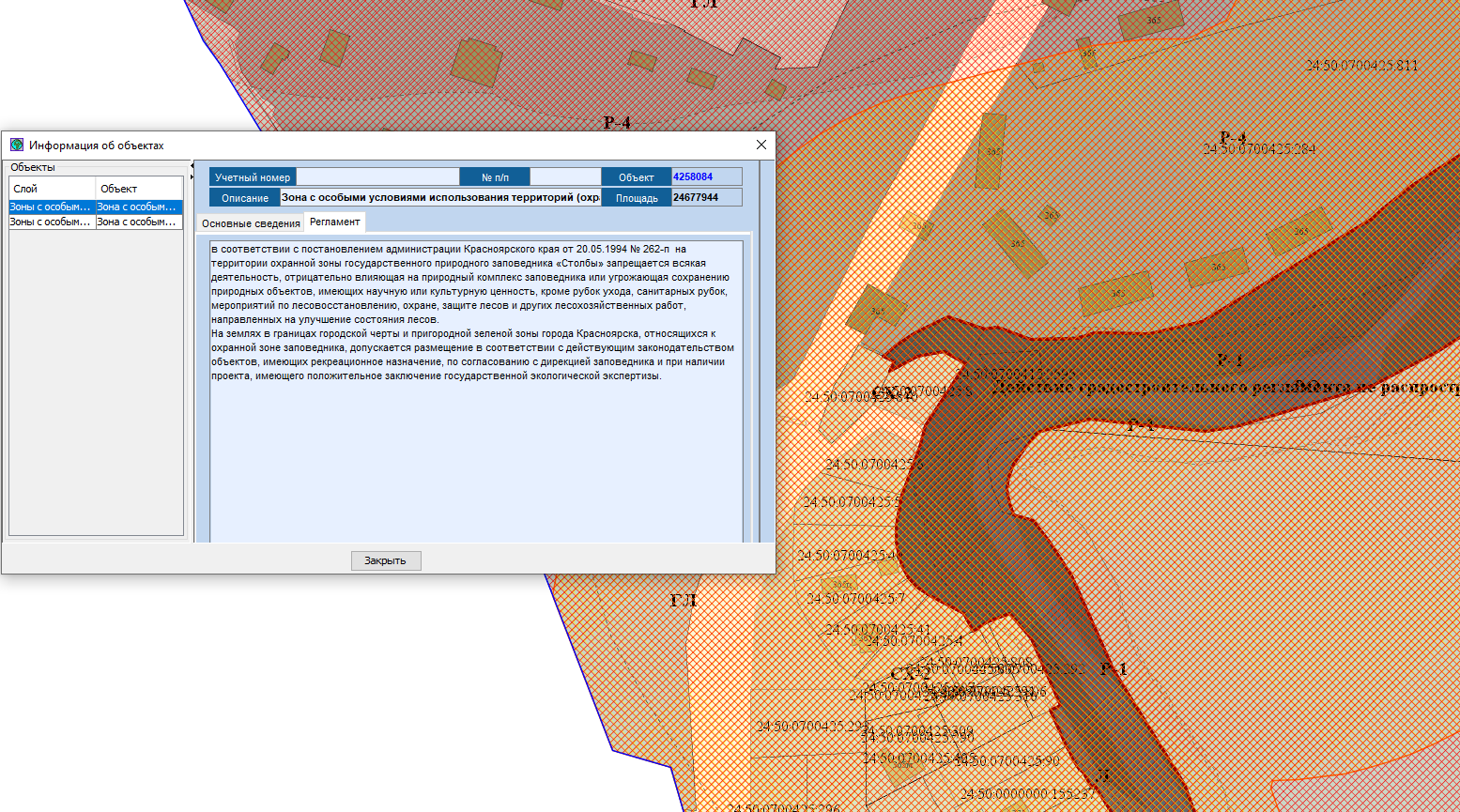 Вопрос №5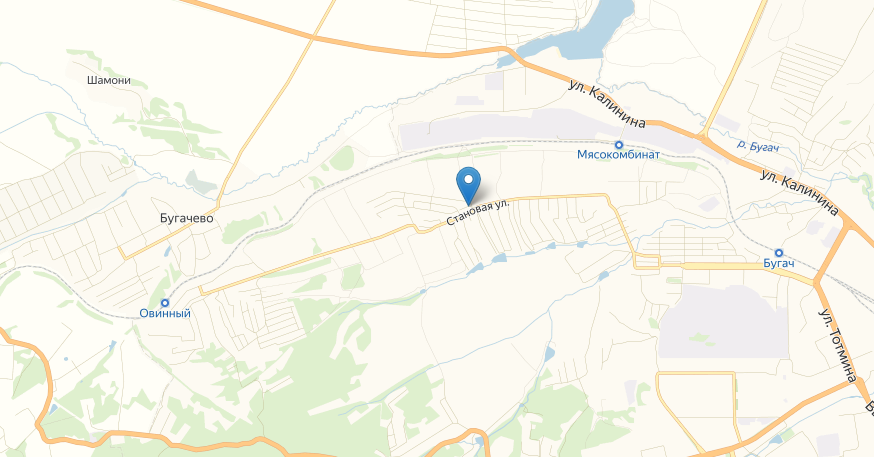 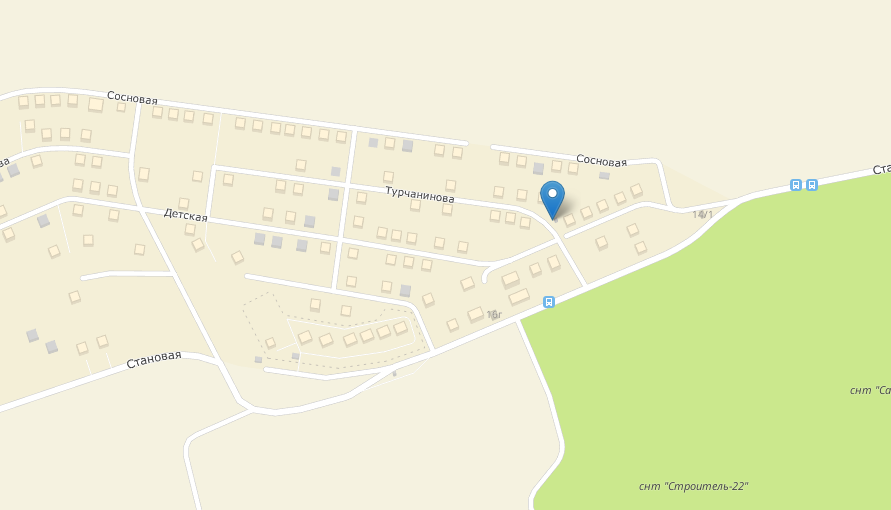 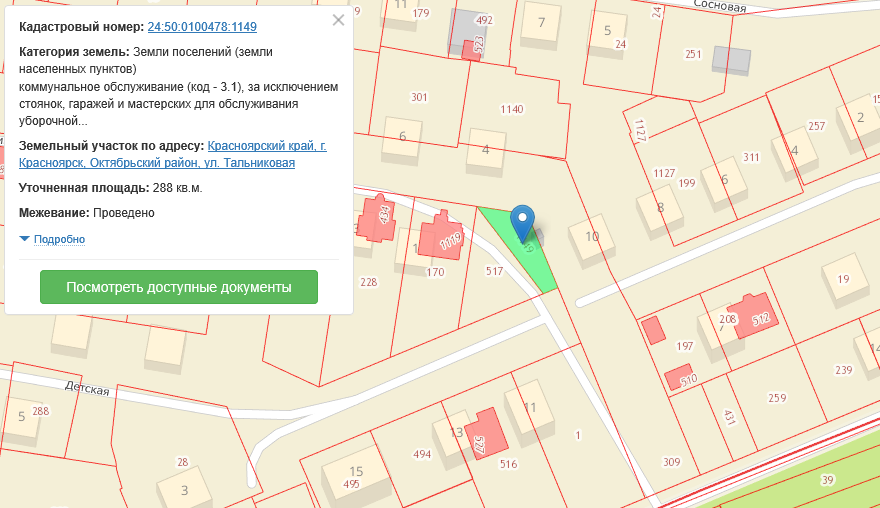 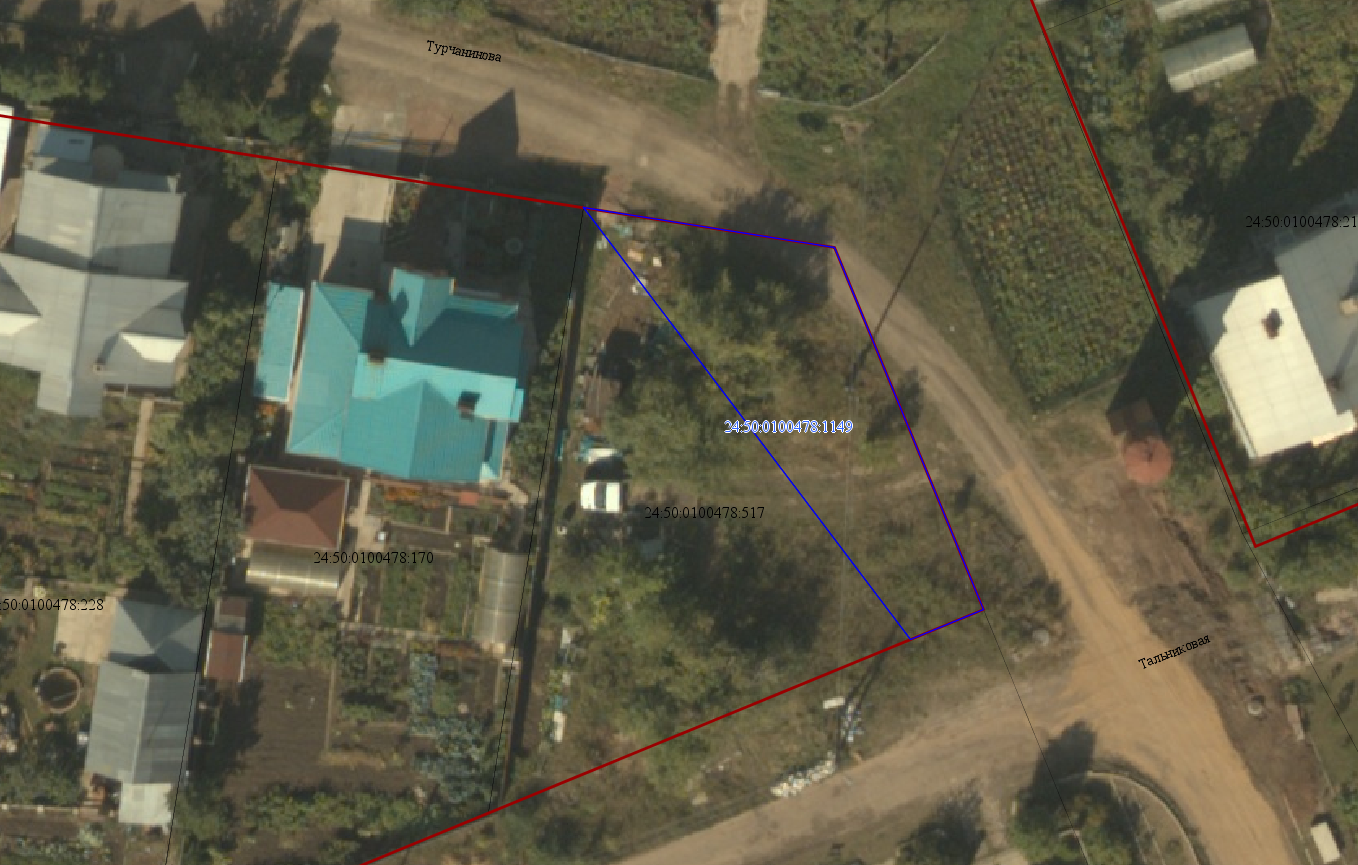 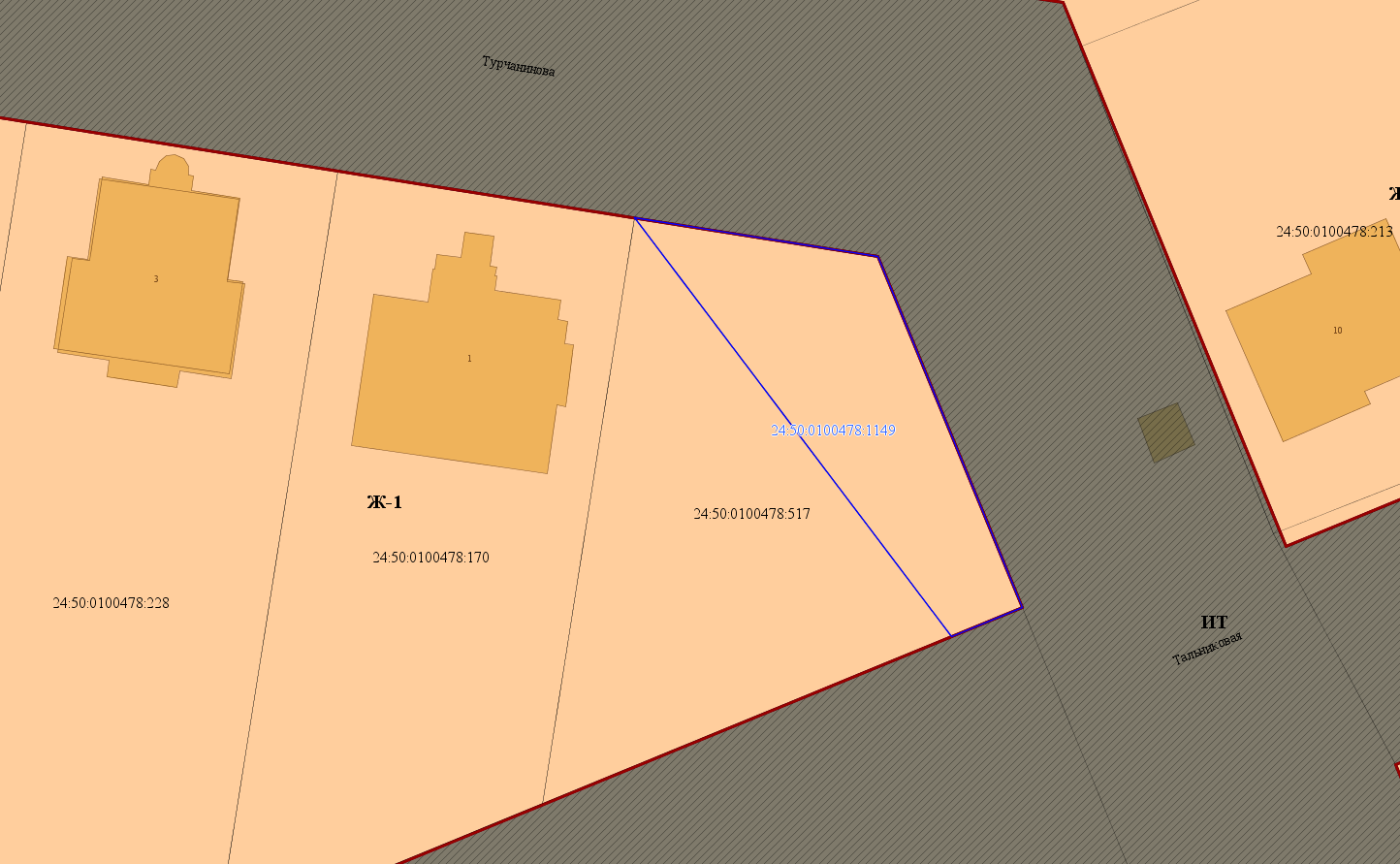 Вопрос №6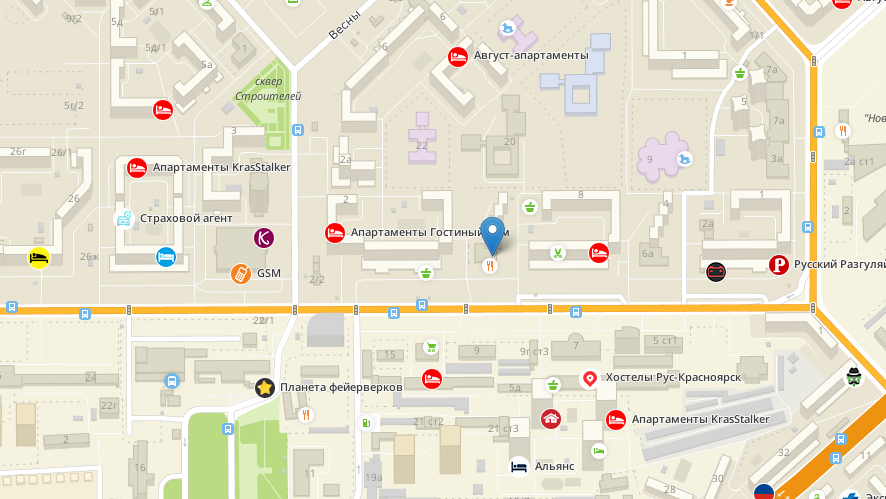 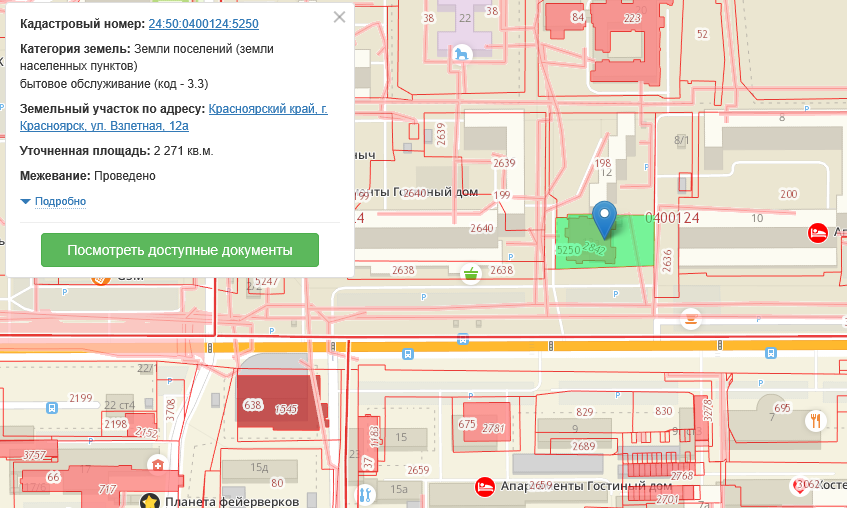 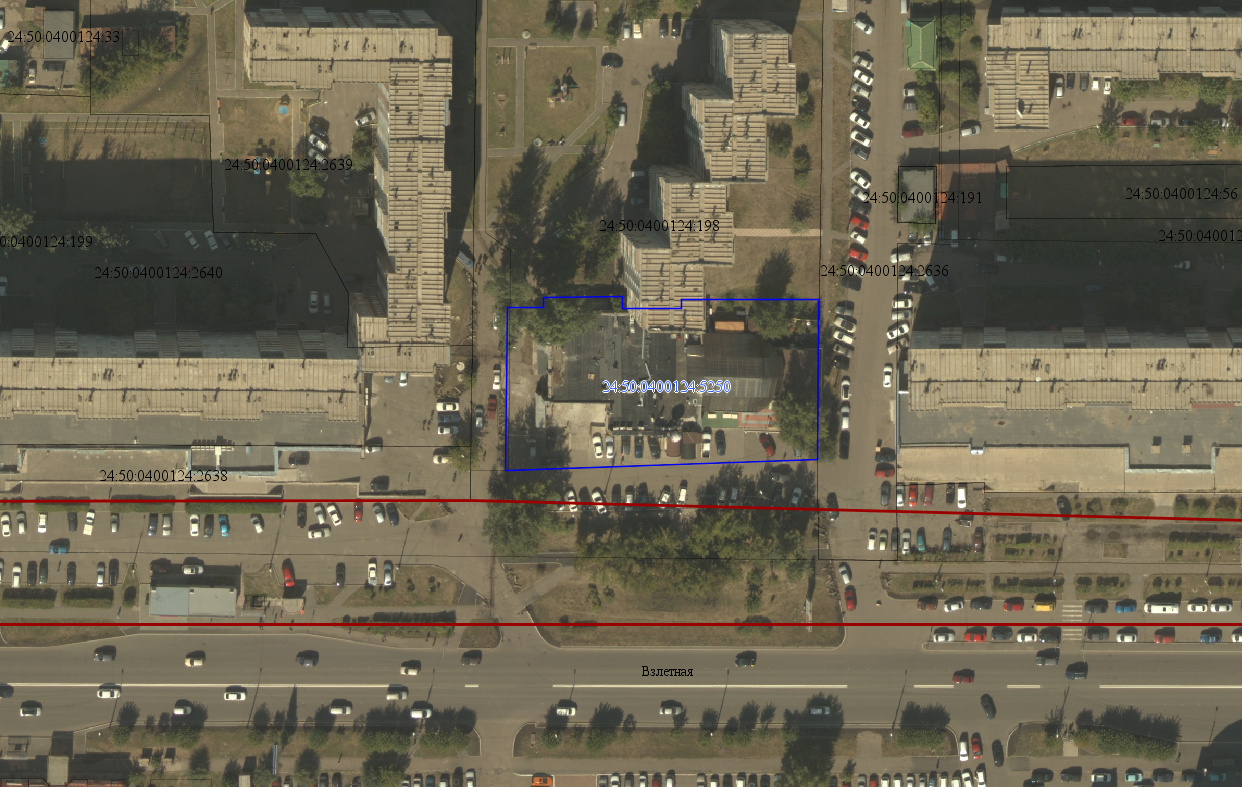 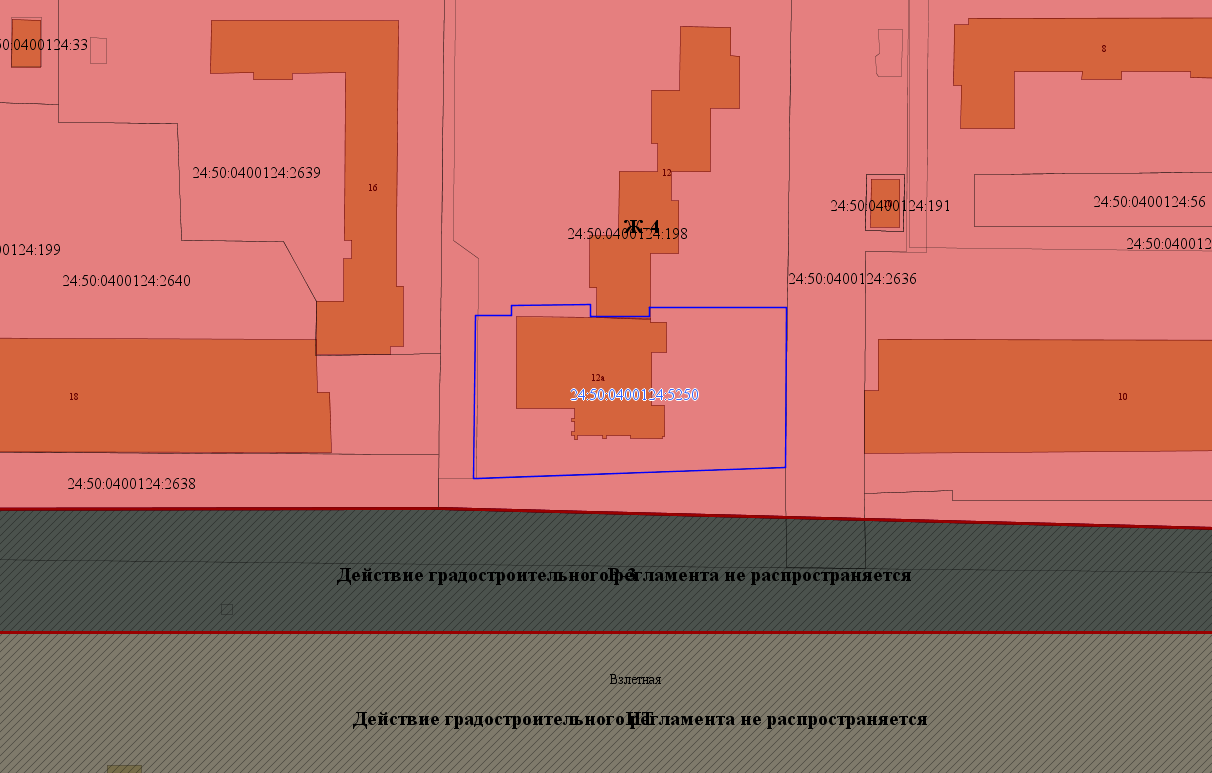 